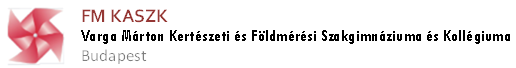 Érettségi dolgozat megtekintése 2018. június 5. 11.00 – 14.00 óraCzeroczki FlóriánCsabai Tamás JánosCsépai BenceDeássy Marcell KristófDemény AnettDeményi ZoltánDiósi OlivérDomány Róbert GyörgyEgerszegi GáborFarkas Máté DominikFodor NikolettaGonda BálintGuba Marcell BenceHajdu Szilvia EdinaHallgat GergelyHorváth Ádám ZsoltHorváth Attila FülöpHorváth DzseniferHorváth IstvánHorváth-Szabó BernadettHosszú Bettina Ilona